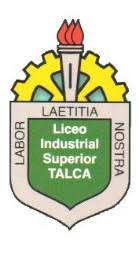 CONSTRUCCIONES METALICAS.EVALUACION FORMATIVA 2 Como departamento estamos preocupados por la situación actual que estamos viviendo, por ende, queremos saber su condición actual y a la vez mejorar las estrategias de enseñanza aplicadas. Esperando que se encuentren bien, les pedimos su colaboración. ¿De los trabajos realizados cuáles de estos les han sido más fácil y cuales más difícil?¿Qué aprendizajes de la guia de trabajo tiene mayor relevancia para usted?¿con que herramienta es más fácil desarrollar los trabajos enviados por el profesor?¿Qué ítem le costó más desarrollar? ¿y por qué?DUDAS.MANUEL ALARCON +56986856260 alarconramirez.listal@gmail.comIGNACIO TORRES +56956109639 itorres2031@gmail.comMILTON CONTRERAS +56978574466 miltoncontrerases@gmail.comNAHUM UNDA +56999106680 n.abatemol@gmail.com 